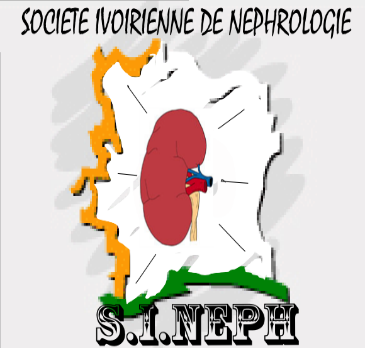 REGISTRE REIN DE CÔTE D’IVOIREFICHE DECLARATION INITIALE – 1ère INCLUSIONA – CONTEXTE :	Date de remplissage :                                      Stade V □          Dialysé □          Greffé □Date de début du tout premier traitement de suppléance (si Dialysé ou Greffé) : B – IDENTIFICATION DU MALADE :Numéro d’identification :                                    Nom :                                    Prénom(s) :                                   Date de naissance :Lieu de naissance :   Ville :                                        Pays :                                Sexe :   Masculin □            Féminin □             Profession : Niveau d’instruction :   Aucun □          Primaire □          Secondaire □         Supérieur □Situation matrimoniale :   Célibataire □        Marié(e) / en couple □                           Séparé/Divorcé(e) □        Veuf (Ve) □ Lieu d’habitation actuelle :   Ville :                                        Pays : Lieu d’habitation avant la prise en charge néphrologique (si différent du lieu actuel) : Ville :                                        Pays :                      Couverture sociale : Aucune □    Mutuelle publique □    Assurance Privée □    AMU □    C – CENTRE DE SOINS A L’INCLUSION :Centre de traitement principal :                                                  Code du centre : Numéro de dossier dans le centre (facultatif) :Centre de traitement secondaire :Code du centre :D – DONNES INITIALES : Uniquement pour les incidents : nouveaux patients démarrant un traitement et / ou vu pour la première fois au stade V par un néphrologueDate de la 1ère consultation en néphrologie :A cette date, préciser :   Créatininémie (mg/l) :                                                      Clairance de Créatinine (MDRD) :Maladie rénale initiale :  PBR :   Oui □    Non □     Echographie rénale : Oui □    Non □Diagnostic (Thésaurus) : Informations diagnostiques complémentaires :E – ETAT CLINIQUE ACTUEL :Activité actuelle :   Actif □       Inactif □Poids (Kg) :                              Taille (cm) :                              IMC :                                Taux d’Hémoglobine (moins d’un mois) ou dernier disponible (g/dl) :Préciser la date du taux d’hémoglobine :Comorbidités, Antécédents, Facteurs de risque : 	Tabagisme :     Fumeur □     Ex-fumeur □     Non-fumeur □     ND □Diabète :     Type 1 □     Type 2 □     ND □           Si Diabète, Insulinothérapie :     Oui □     Non □     ND □            HTA :     Oui □     Non □     ND □ Insuffisance coronarienne :     Oui □     Non □     ND □    IDM :     Oui □     Non □     ND □    Péricardite :     Oui □     Non □     ND □     Troubles du rythme ou de la conduction cardiaque :     Oui □     Non □     ND □Insuffisance cardiaque :     Stade II – II □     Stade III – IV □     ND □          AVC :     Oui □     Non □     ND □       Artérite des membres inférieurs :     Stade I – II □     Stade III – IV □     ND □Ag HbS positif :     Oui □     Non □     ND □     Ac anti-VHC positif :     Oui □     Non □      ND □      Cirrhose :     Oui □     Non □     ND □     Séropositivité VIH :     VIH 1 □     VIH 2 □     VIH 1 et 2 □     ND □         Insuffisance respiratoire chronique, BPCO :     Oui □     Non □      ND □     Tuberculose :     Oui □     Non □     ND □           Cancer ou hémopathie évolutif :     Oui □     Non □     ND □Autre (à préciser) :Handicap :     Aucun handicap □     Para/hémiplégie □     Trouble sévère du comportement □          Amputation membre inférieur □     Trouble sévère de la vue □     Cécité □     ND □  Autre (à préciser) :Marche :     Incapacité totale □     Nécessité d’une tierce personne □     Marche autonome □F – ITEMS PEDIATRIQUES : (moins de 16 ans)Périmètre crânien (cm) :               Périmètre brachial (cm) :               Taille (cm) :Scolarisé :   Oui □     Non □     G – TRAITEMENT ACTUEL :	MALADE NON TRAITE (Raison de l’absence de projet de suppléance) – (Stade V) : Pas de nécessité de dialyse □    Contre-indication au traitement □     Pas de place en structure publique □     Réticence ou refus à débuter la dialyse □      Difficultés financières pour débuter la dialyse en structure privée □       Bilan pré-greffe en cours □       Autre (à préciser) :	Créatininémie à l’inclusion (mg/l) :Clairance de Créatinine (MDRD) :						MALADE TRAITE (Hémodialyse – Dialyse péritonéale – Greffe rénale) : HEMODIALYSEModalités :   HDC □     HDF □                Nombre de séance par semaine :                         Durée moyenne d’une séance :       Circonstance de démarrage :     Programmée □     Urgence □  Voie d’abord :    FAV native □      Pontage □      KT tunnélisé □      KT temporaire □  Projet de greffe rénale :   Oui □      Non □DIALYSE PERITONEALEModalités :   DPA □          DPCA □          DPI □Projet de greffe rénale :   Oui □      Non □GREFFE RENALE Créatininémie à l’inclusion (mg/l) :Date de la Créatininémie :Lieu de la greffe :     Ville :                                        Pays :                                                Type de greffe :   Donneur vivant apparenté □     Donneur vivant non apparenté □                                                                                                                                                                                                                                                                         Donneur cadavérique □                                                                                                   Sexe du donneur :   Masculin □     Féminin □         Date de naissance du donneur :   